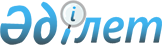 О признании утратившими силу некоторых решений Таразского городского маслихатаРешение Таразского городского маслихата Жамбылской области от 27 марта 2020 года № 55-6. Зарегистрировано Департаментом юстиции Жамбылской области 6 апреля 2020 года № 4544
      В соотвестствии со статьей 7 Закона Республики Казахстан от 23 января 2001 года "О местном государственном управлении и самоуправлении в Республике Казахстан" и Закона Республики Казахстан от 6 апреля 2016 года "О правовых актах" Таразский городской маслихат РЕШИЛ:
      1. Признать утратившим силу некоторые решения Таразского городского маслихата, согласно приложению к данному решению.
      2. Конроль за исполнением настоящего решения возложить на постоянную комиссию Таразского городского маслихата по бюджету и социально-экономическому развитию города.
      3. Настоящее решение вступает в силу со дня государственной регистрации в органах юстиции и вводится в действие по истечении десяти календарных дней после дня его первого официального опубликования. Перечень утратившими силу некоторых решений Таразского городского маслихата
      1. Решение Таразского городского маслихата от 28 ноября 2016 года № 11-4 "Об утверждении Правил оказания жилищной помощи малообеспеченным семьям (гражданам) по городу Тараз" (зарегистрировано в Реестре государственной регистрации нормативных правовых актов за № 3252 от 12 декабря 2016 года, опубликовано 27 декабря 2016 года в Эталонном контрольном банке нормативных правовых актов Республики Казахстан в электронном виде);
      2. Решение Таразского городского маслихата от 24 мая 2018 года № 31-5 "О повышении ставок единого земельного налога на не используемые земли сельскохозяйственного назначения" (зарегистрировано в Реестре государственной регистрации нормативных правовых актов за № 3852 от 6 июня 2018 года, опубликовано 18 июня 2018 года в Эталонном контрольном банке нормативных правовых актов Республики Казахстан в электронном виде);
      3. Решение Таразского городского маслихата от 10 августа 2018 года № 34-4 "Об установлении единых ставок фиксированного налога по городу Тараз" (зарегистрировано в Реестре государственной регистрации нормативных правовых актов за № 3930 от 22 августа 2018 года, опубликовано 29 августа 2018 года в Эталонном контрольном банке нормативных правовых актов Республики Казахстан в электронном виде).
					© 2012. РГП на ПХВ «Институт законодательства и правовой информации Республики Казахстан» Министерства юстиции Республики Казахстан
				
      Председатель сессии

      Таразского городского маслихата

М. Смаилов

      Секретарь

      Таразского городского маслихата

Б. Кулекеев
Приложение к решению
Таразского городского маслихата
от 27 марта 2020 года № 55-6